MAURITIUS ATHLETICS ASSOCIATION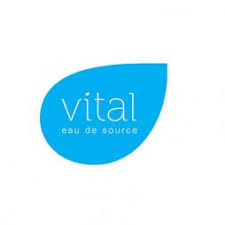 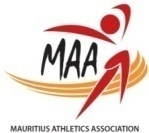 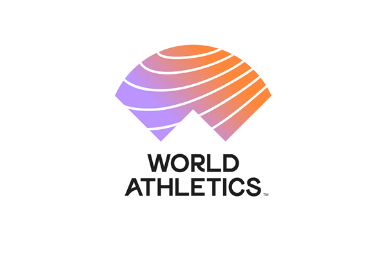    CROSS COUNTRY LEAGUE AND NATIONAL CHAMPIONSHIPSFINAL – SATURDAY 22 AUGUST 2020Sodnac Wellness Park, CandosPRIZES  -    LEAGUEWOMEN							MEN                  TOTAL PRIZES- WOMEN                                    TOTAL PRIZES- MEN                      FUN RUN							RTCPARTICIPATION GIFTS1 Medal and 1 Singlet to each participant of the dayBEST TEAMS18 Trophees + 134 Bags MEN								WOMEN           Cash Prizes						                   Cash Prizes     Winner League Men					          Winner League Women					 VITAL NATIONAL CROSS COUNTRYCHAMPIONSHIPS3 Medals per Age Group: 13 Gold – 13 Silver and 13 Bronze+ 1 Tee Shirt EachCategoryNo.CategoryNo.U121st: 1 Pink bag + 1 Pair shoes+ 1 mug U121st: 1 Pink bag + 1 Pair shoes+ 1 mug 2nd  to 5th: I blue string bag + 1 pair shoes+ 1 mug2nd  to 5th: I blue string bag + 1 pair shoes+ 1 mugU141st: 1 black bag + 1 Pair shoes+ 1 mug U141st: 1 black bag + 1 Pair shoes+ 1 mug 2nd  to 5th: I blue string bag + 1 pair shoes+ 1 mug2nd  to 5th: I blue string bag + 1 pair shoes+ 1 mugU161st: 1 black bag + 1 Pair shoes+ 1 mug U161st: 1 black bag + 1 Pair shoes+ 1 mug 2nd  to 5th: I blue string bag + 1 pair shoes+ 1 mug2nd  to 5th: I blue string bag + 1 pair shoes+ 1 mugU181st: 1 black bag + 1 Pair shoes+ 1 mug U181st: 1 black bag + 1 Pair shoes+ 1 mug 2nd  to 5th: I blue string bag + 1 pair shoes+ 1 mug2nd  to 5th: I blue string bag + 1 pair shoes+ 1 mugJuniors/Seniors1st: 1 black bag + 1 Pair shoes+ 1 mug U201st: 1 black bag + 1 Pair shoes+ 1 mug 2nd  to 5th: I blue string bag + 1 pair shoes+ 1 mug2nd  to 5th: I blue string bag + 1 pair shoes+ 1 mugMasters1st ,2nd & 3rd: 1 Pair shoes + 1 mug+ 1 blue string bagSeniors1st: 1 black bag + 1 Pair shoes+ 1 mug 2nd  to 5th: I blue string bag + 1 pair shoes+ 1 mugMasters1st to 5th: 1 Pair shoes + 1 mug+ 1 blue string bagCATShoesMugsBagsPink/BlackBlue bagsCATShoesMugsBagsPink/BlackBlue  bagsU 12551pink bag4U 12551pink bag4U 14551black bag4U 14551black bag4U 16551black bag4U 16551black bag4U 20551black bag4U 20551black bag4JR/SR551black bag4JUNIOR551black bag4MASTERS333SENIOR551black bag4MASTERS555TOTAL2828523TOTAL3535629ITEMSNo.No ATHLETESITEMSBags5048Medals 48Bags48Singlets3 OFFICIALS15 Bags + 15 medalsCategoryTrophees.TeamsBags10 yrs12 yrs3smallCategoryTrophees.TeamsBags10 yrs12 yrs3smallU1236 athletes2010 yrs12 yrs3smallU1236 athletes20   U1436 athletes2010 yrs12 yrs3smallU1436 athletes20U1638 athletes2610 yrs12 yrs3smallSeniors18 athletes 1010 yrs12 yrs3smallMasters 28 athletes1810 yrs12 yrs3smallTOTAL129410 yrs12 yrs3smallTOTAL64010 yrs12 yrs3small10 yrs12 yrs3smallRankItemRs RankItemRs 1st 1 Trophee 6,0001st 1 Trophee 6,0002nd 3,0002nd 3,0003rd 2,0003rd 2,000